REG č.Kupní smlouva č. 23198000576Česká republika - Ministerstvo obrany, organizační složka státuTychonova 221/1, 160 00 Praha 6 - Hradčany prof. MUDr. Romanem Chlibkem, Ph.D.děkanem Fakulty vojenského zdravotnictví Univerzity obrany, Hradec Králové Zaměstnanec pověřený jednáním: zástupce dčkana-tajcmník Ing. Jan Komárek zástupce tajemníka Ing. František ČernýFakturační adresa, místo dodání zboží:ČR - Ministerstvo obrany, Tychonova 221/1, 160 00 Praha - Hradčany v zastoupeni: Fakulta vojenského zdravotnictví Univerzity obrany. Třebešská 1575, 500 01 Hradec KrálovéProdávající:Výzkumný ústav živočišné výroby, v.v. i.v.v.i. MŠMT. sp. zn. 17 023/2006-34NÚŽVKontaktní osoba:Ing.Miroslav Rozkot, CSc.č. tel.: č. mobil, tel.: e-mail: dle § 2079 a násl. zák. č. 89 2012 Sb.. občanského zákoníku (dále jen „Občanský zákoník“) uzavírají tuto kupní smlouvu (dále jen „Smlouva“):Předmět a účel Smlouvy:Prodávající se touto Smlouvou zavazuje dodat kupujícímu Miniprasata (dále jen „zboží“)blíže definované v příloze č. 1 (Nabídková cena) této Smlouvy a kupující se zavazuje převzít a zaplatil za něj prodávajícímu sjednanou kupní cenu.Účelem této Smlouvy je zabezpečit plnění vědecko-výzkumných projektu v rámci Fakulty vojenského zdravotnictví Univerzity.Celková kupní cena činí: 50 643 vč. DPHKupní cena za plnění dle této smlouvy se sjednává jako nejvýše přípustná. V takto stanovené kupní ceně jsou zahrnuty veškeré náklady prodávajícího související splněním této smlouvy (např. DPH. náklady na dopravu do místa plnění, clo, apod.).Termín plněni: do 16. 11.2023.Místo a způsob plnění:Místem plnění je Fakulta vojenského zdravotnictví Univerzity obrany, Vivárium odloučené pracoviště v areálu Fakultní nemocnice v Hradci Králové, kontaktní osoba: MVDr. Věra Radochová, tel. č., , e-mail: Prodávající je povinen min. 1 pracovní den před dodáním zboží informovat kontaktní osobu a domluvit se na čase a způsobu dodáni.Zboží bude prodávajícím odevzdáno v pracovních dnech v době od 7:00 do 14:00 hodin. Pokud prodávající nesplní svou povinnost dle předchozí věty, odpovídá za veškerou škodu na zboží, která vznikne v důsledku tohoto jednání.Platební a fakturační podmínky:Prodávající po vzniku práva fakturovat do 10 pracovních dnů vystaví a odešle kupujícímu daňový doklad (dále jen „faktura“). Kupující souhlasí s použitím faktury v elektronické podobě, kterou zašle na adresu. Zálohové platby nebudou poskytovány.Faktura musí obsahovat všechny náležitosti řádného daňového dokladu podle platné právní úpravy, zejména podle zákona č. 235/2004 Sb.. o dani z přidané hodnoty, ve znění pozdějších předpisů a podle § 435 občanského zákoníku. Dále musí faktura obsahovat tyto údaje:číslo smlouvy dle číslování objednatele.identifikaci objednatele - ČR-Ministcrstvo obrany Tychonova 221/1, 160 00 Praha 6 - Hradčany.identifikaci konečného příjemce, který proplatí fakturu - Fakulta vojenského zdravotnictví Univerzity obrany, TřebeŠská 1575, 500 01 Hradec Králové.Fakturovaná částka musí být shodná s částkou uvedenou ve smlouvě.Faktura bude kupujícímu doručena na adresu: Fakulta vojenského zdravotnictví Univerzity obrany. Třebešská 1575, 500 01 Hradec Králové.Splatnost faktury je 30 dnů ode dne jejího doručení kupujícímu.Kupující je oprávněn fakturu vrátit před uplynutím její splatnosti, ncobsahujc-li některý údaj nebo doklad uvedený v objednávce, nebo má jiné závady v obsahu. Při vrácení faktury kupující uvede důvod jejího vrácení a v případě oprávněného vrácení prodávající vystaví novou fakturu. Oprávněným vrácením faktury' přestává běžet původní Ihúta splatnosti a běží znovu ode dne doručení nové faktury objednateli. Prodávající je povinen novou fakturu doručit kupujícímu do 10 dnu orle dne doručení oprávněně vrácené faktury prodávajícímu.Pokud budou u dodavatele zdanitelného plnění shledány důvody k naplnění institutu ručení za daň podle § 109 zákona Č. 235/2004 Sb., o dani z přidané hodnoty, ve znění pozdějších předpisu, bude Ministerstvo obrany při zasílání úplaty vždy postupovat zvláštním způsobem zajištění daně podle § 109a tohoto zákona. Smluvní strany berou na vědomí a souhlasí, že v takovém případě bude platba dodavateli za předmět smlouvy snížena o daň z přidané hodnoty, která bude odvedena Ministerstvem obrany na účet správce daně místně příslušného dodavateli. Dodavatel obdrží úhradu za předmět smlouvy ve výši částky odpovídající základu daně a nebude nárokovat úhradu ve výši daně z přidané hodnoty odvedené na účet jemu místně příslušnému správci daně.Prodávající je povinen doručit kupujícímu fakturu nejpozději do 1.12. příslušného kalendářního roku, jinak je kupující oprávněn účtovat prodávajícímu smluvní pokutu ve výši 0,5 % za každý den prodlenís doručením faktury.Záruka za jakost, vady zboží a reklamace:Kupující nabývá vlastnické právo ke zboží okamžikem převzetí zboží a současně podpisem přejímacího dokladu.Prodávající poskytuje záruku za jakost v trvání 21 dníReklamace se uplatňují písemně.Prodávající je povinen se k reklamaci vyjádřit do 5 dnu ode dne jejího obdrženi.Prodávající je povinen reklamaci vyřídit do 30 dnů ode dne obdržení oprávněné reklamace.O způsobu vyřízení reklamované vady bude sepsán protokol.7.Smluvní pokuty a úrok z prodlení:Prodávající zaplatí kupujícímu, v případě prodlení s odevzdáním zboží v termínu uvedeném ve smlouvě, smluvní pokutu ve výši 0.2% z kupní ceny nedodaného zboží vč. DPH. za každý den prodlení, a to až do úplného splněni závazku nebo do zániku smluvního vztahu.V případě nedodržení sjednaného termínu odstranění reklamované vady zjištěné v záruční době prodávající zaplatí kupujícímu smluvní pokutu ve výši 0.2% z kupní ceny vč. DPH za každý den prodlevy, a to až do podpisu protokolu o odstranění vady.V případě prodlení kupujícího s úhradou faktur)' zaplatí kupující prodávajícímu úrok z prodleni ve výši stanovené nařízením vlády č. 351/2013 Sb.. kterým se určuje výše úroku z prodlení a nákladu spojených s uplatněním pohledávky, určuje odměna likvidátora, likvidačního správce a člena orgánu právnické osob) jmenovaného soudem a upravují některé otázky Obchodního věstníku a veřejných rejstříků právnických a fyzických osob, v platném zněni, a to podle ustanovení § 1970 občanského zákoníku.Smluvní strany se dohodly, že minimální výše nákladu s uplatněním každé pohledávky se řídí ustanovením § 3 nařízení vlády č. 351 2013 Sb.. v platném znění.Smluvní pokuty a úroky z prodlení jsou splatné do 30 dnu ode dne doručení písemné výzvy povinné smluvní straně.Smluvní strany se dohodly, že zaplacením smluvní pokuty a úroku z prodleni není dotčeno právo na náhradu škody, ustanovení § 2050 občanského zákoníku se nepoužije. Rovněž není dotčena povinnost řádně splnit závazky vyplývající z této smlouvy.Pokud prodávající nemůže řádně a včas splnit své povinnosti sjednané touto smlouvou z důvodu okolnosti mající povahu vyšší moci, je povinen předložit kupujícímu doklady, které tuto okolnost jednoznačně prokazují. Pokud tak učiní, může kupující upustit od uložení smluvní pokuty, případně může její zaplacení prodávajícímu prominout.Odstoupení od smlouvy:Smluvní strany se dohodly na tom, že tato smlouva zaniká vedle ostatních případů stanovených občanským zákoníkem také jednostranným odstoupením od smlouvy ze strany kupujícího pro její podstatné porušeni prodávajícím.Podstatným porušením povinností ze strany prodávajícího se rozumí:prodlení prodávajícího s dodáním zboží nebo jeho části po dobu delší než 3 dnůnedodržení sjednaného množství, jakosti nebo druhu zbožíV případě, kdy je prodávající v prodlení s dodáním pouze Části zboží, je kupující oprávněn od smlouvy odstoupit částečně, a to v rozsahu nedodané části zboží.Zvláštní ujednání:Všechny právní vztahy, které vzniknou při realizaci závazků vyplývajících z této smlouvy, se řídí právním řádem České republiky. Veškeré spory z této smlouvy budou řešeny před věcně a místně příslušným soudem České republiky.Tato smlouva nabývá platnosti a účinnosti dnem jejího podpisu oprávněnými zástupci obou smluvních stran.Prodávající prohlašuje, že odevzdané zboží není zatíženo žádnými právy třetích osob. Prodávající odpovídá za případné porušení práv z průmyslového nebo jiného duševního vlastnictví třetích osob.Smluvní strany jsou oprávněny postoupit jakoukoliv pohledávku nebo závazek vyplývající z této smlouvy pouze s předchozím písemným souhlasem druhé smluvní strany.Tato smlouva bude uveřejněna v souladu s platnými právními předpisy.Nedílnou součástí smlouvy je příloha:Příloha č. 1 - Nabídková cena. 1 list.V Praze dneV Hradci Králové, dneJng. Jan KomárekZa prodávajícíhoČermák Pavel, Dr. Ing., ředitelVOJENSKÉ ZAŘÍZENÍ 2994 HRADEC KRÁLOVÉ -Ofl.v v(3)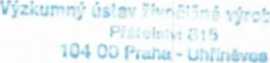 Výzkumná ús*f*»*'fvr*	«	•» •» f.Pie• elj.Jvi C15104 oo Pfww* • Uhi intaaNa adrese:Třebešská 1575, 500 01 Hradec KrálovéIČO:60162694DIČ:CZ60162694Bankovní spojení:Číslo účtu:ČNB. Na Příkopě 28, Praha 1, 115 03Vyřizuje:Denisa Smotlachová, tel., e-mail: Datová schránka:hkraifeSídlo:Přátelství 815/109. 10400 Praha 10 - UhříněvesIČO:DIČ:00027014CZ00027014Zastoupený:Čermák Pavel, Dr. Ing., ředitelBankovní spojeni:Komerční banka Praha 10Číslo účtu:Dodavatel: Výzkumný ústavNabídková cena	živočišné vvrohy, v.v.i.Dodavatel: Výzkumný ústavNabídková cena	živočišné vvrohy, v.v.i.Dodavatel: Výzkumný ústavNabídková cena	živočišné vvrohy, v.v.i.Dodavatel: Výzkumný ústavNabídková cena	živočišné vvrohy, v.v.i.Příloha č. 1VZ Ev.č.: 44678/23	IČO: 0002714VZ Ev.č.: 44678/23	IČO: 0002714VZ Ev.č.: 44678/23	IČO: 0002714VZ Ev.č.: 44678/23	IČO: 0002714Poř .č.Požadovaný materiál, specifikaceObchodní označení zboží (katalogové číslo), skladovací podmínky (rozmezí teplot, apod.)Měrná jednotka(ks,kg,bal...)Objednané množstvíCena za jednotku bez DPH |KČ|Cena celkem za objednané množství bez DPH |KČlSazba DPH [%lCena celkem za objednané množství s DPH (Kč]1.Miniprase, samice, hmotnost 5-10 kg, včetně dopravy a veterinámého osvědčeníminiprase 5-10 kg (prasničky)ks103 900,0039 000,0021%47 190,002.Krmná směs po odstavu, pro 10 ks zvířat a na dva měsíceKPBks13 003,003 003,0015%3 453,45Konec seznamu požadavků, položek celkem: 0Nabídková cena celkem FKčl	(dozaokrouhlení)Nabídková cena celkem FKčl	(dozaokrouhlení)Nabídková cena celkem FKčl	(dozaokrouhlení)Nabídková cena celkem FKčl	(dozaokrouhlení)50 643,0050 643,00